 F-16 Thunderbird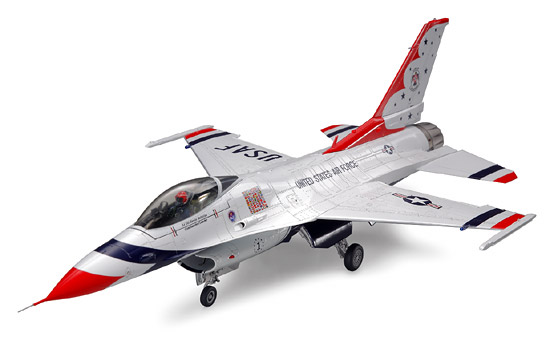 F-16 Thunderbird F-16 Thunderbird F-16 Thunderbird F-16 Thunderbird F-16 Thunderbird F-16 Thunderbird F-16 Thunderbird F-16 Thunderbird F-16 Thunderbird F-16 Thunderbird F-16 Thunderbird F-16 Thunderbird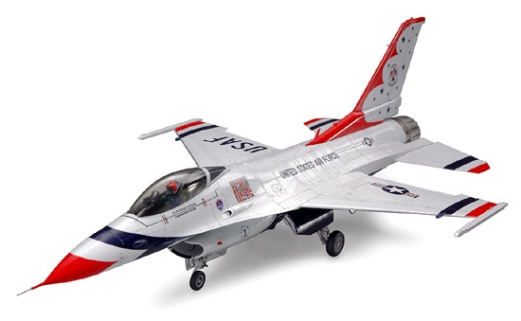  F-16 Thunderbird 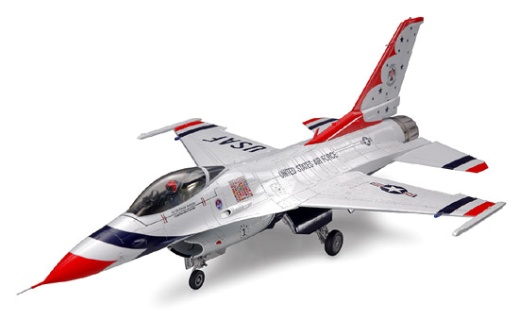 F-16 Thunderbird F-16 Thunderbird 